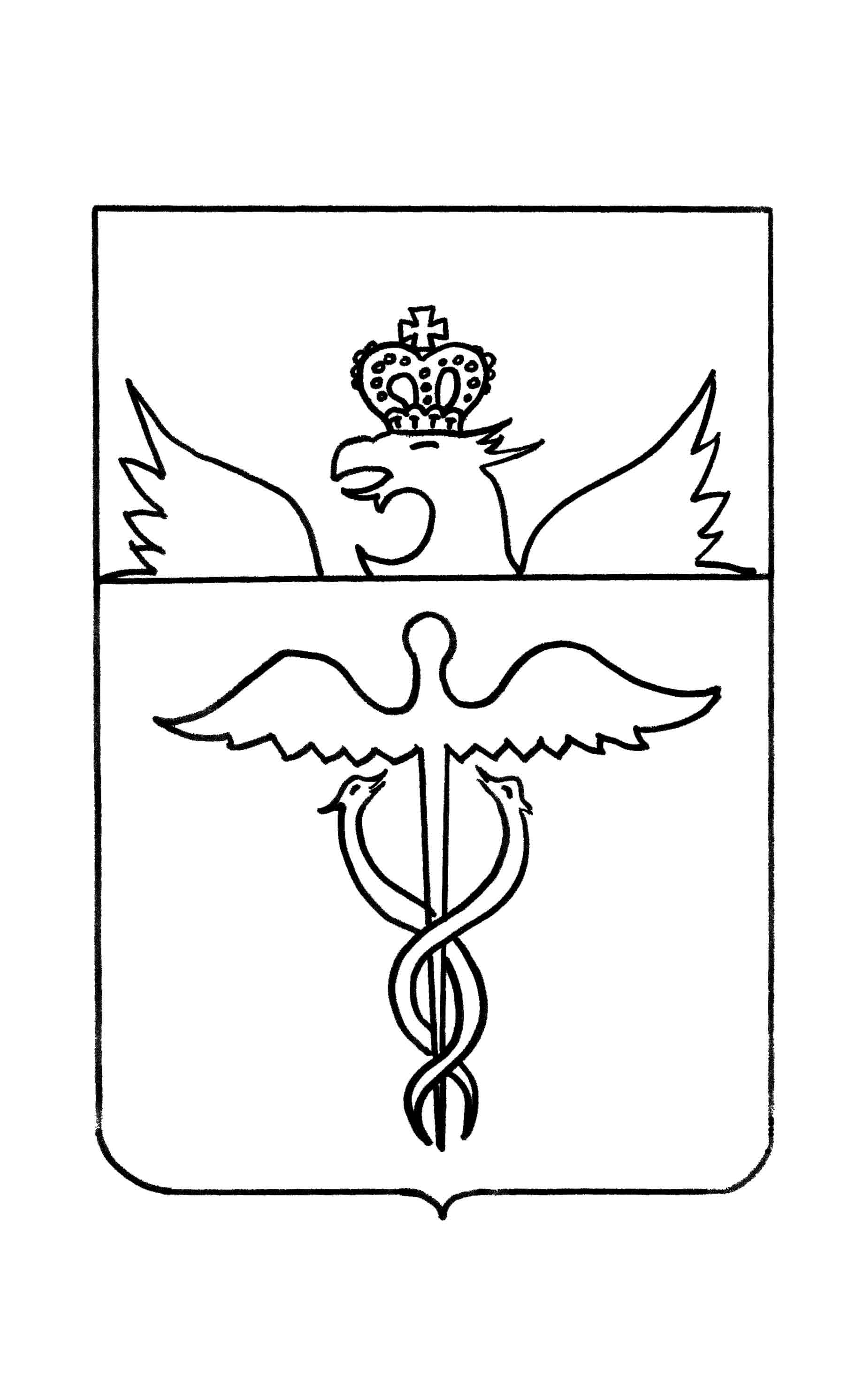 Администрация                                 Бутурлиновского городского поселения                              Бутурлиновского муниципального районаВоронежской областиПостановлениеот 16.12.2013 г.  № 587     г. БутурлиновкаОб утверждении Положения о порядке размещения сведений о доходах, об имуществе и обязательствах имущественного характера руководителей муниципальных учреждений и членов их семей на официальном сайте органов местного самоуправления Бутурлиновского городского поселения Бутурлиновского муниципального района и предоставления этих сведений средствам массовой информации для опубликованияВ соответствии с пунктом 6 статьи 8 Федерального закона от 25 декабря 2008 г. № 273-ФЗ «О противодействии коррупции», ПОСТАНОВЛЯЮ:Утвердить прилагаемое Положение о порядке размещения сведений о доходах, об имуществе и обязательствах имущественного характера  руководителей муниципальных учреждений и членов их семей на официальном сайте органов местного самоуправления Бутурлиновского городского поселения Бутурлиновского муниципального района и предоставления этих сведений средствам массовой информации для опубликования.Опубликовать настоящее постановление в официальном периодическом печатном издании «Вестник муниципальных правовых актов Бутурлиновского городского поселения Бутурлиновского муниципального района Воронежской области». Настоящее постановление вступает в силу с момента его официального опубликования.Глава Бутурлиновскогогородского поселения 					       		 Е.Ф. ДмитренкоУтвержденопостановлением администрации Бутурлиновского городского поселения от 16.12.2013 г. № 587Положение о порядке размещения сведений о доходах, об имуществе и обязательствах имущественного характера руководителей муниципальных учреждений и членов их семей на официальном сайте органов местного самоуправления Бутурлиновского городского поселения Бутурлиновского муниципального района и предоставления этих сведений средствам массовой информации для опубликования1. Настоящее Положение устанавливает порядок размещения сведений о доходах, об имуществе и обязательствах имущественного характера руководителей муниципальных учреждений Бутурлиновского городского поселения Бутурлиновского муниципального района, их супругов и несовершеннолетних детей (далее - сведения о доходах, об имуществе и обязательствах имущественного характера) на официальном сайте органов местного самоуправления Бутурлиновского городского поселения Бутурлиновского муниципального района (далее – официальный сайт), а также предоставления этих сведений средствам массовой информации для опубликования в связи с их запросами.2. На официальном сайте размещаются и средствам массовой информации предоставляются для опубликования следующие сведения о доходах, об имуществе и обязательствах имущественного характера:а) перечень объектов недвижимого имущества, принадлежащих руководителю муниципального учреждения, его супруге (супругу) и несовершеннолетним детям на праве собственности или находящихся в их пользовании, с указанием вида, площади и страны расположения каждого из таких объектов;б) перечень транспортных средств с указанием вида и марки, принадлежащих на праве собственности руководителю муниципального учреждения, его супруге (супругу) и несовершеннолетним детям;в) декларированный годовой доход руководителя муниципального учреждения, его супруги (супруга) и несовершеннолетних детей;3. В размещаемых на официальном сайте и предоставляемых средствам массовой информации для опубликования сведениях о доходах, об имуществе и обязательствах имущественного характера запрещается указывать:а) иные сведения (кроме указанных в пункте 2 настоящего Положения) о доходах руководителя муниципального учреждения, его супруги (супруга) и несовершеннолетних детей, об имуществе, принадлежащем на праве собственности названным лицам, и об их обязательствах имущественного характера;б) персональные данные супруги (супруга), детей и иных членов семьи руководителя муниципального учреждения;в) данные, позволяющие определить место жительства, почтовый адрес, телефон и иные индивидуальные средства коммуникации руководителя муниципального учреждения, его супруги (супруга), детей и иных членов семьи;г) данные, позволяющие определить местонахождение объектов недвижимого имущества, принадлежащих руководителю муниципального учреждения, его супруге (супругу), детям, иным членам семьи на праве собственности или находящихся в их пользовании;д) информацию, отнесенную к государственной тайне или являющуюся конфиденциальной.4. Сведения о доходах, об имуществе и обязательствах имущественного характера, указанные в пункте 2 настоящего Положения, за весь период замещения должности руководителя муниципального учреждения  находятся на официальном сайте органов местного самоуправления  и обновляются ежегодно в течение 14 рабочих дней со дня истечения срока, установленного для их подачи.5. Размещение на официальном сайте сведений о доходах, об имуществе и обязательствах имущественного характера, указанных в пункте 2 настоящего Положения, представленных руководителями муниципальных учреждений, обеспечивается кадровой службой администрации Бутурлиновского городского поселения.6. Кадровая служба администрации Бутурлиновского городского поселения:а) в 3-дневный срок со дня поступления запроса от средства массовой информации сообщает о нем руководителю муниципального учреждения, в отношении которого поступил запрос;б) в 7-дневный срок со дня поступления запроса от средства массовой информации обеспечивает предоставление ему сведений, указанных в пункте 2 настоящего Положения, в том случае, если запрашиваемые сведения отсутствуют на официальном сайте.7. Муниципальные служащие соответствующих структурных подразделений администрации Бутурлиновского городского поселения несут в соответствии с законодательством Российской Федерации ответственность за несоблюдение настоящего Положения, а также за разглашение сведений, отнесенных к государственной тайне или являющихся конфиденциальными. 